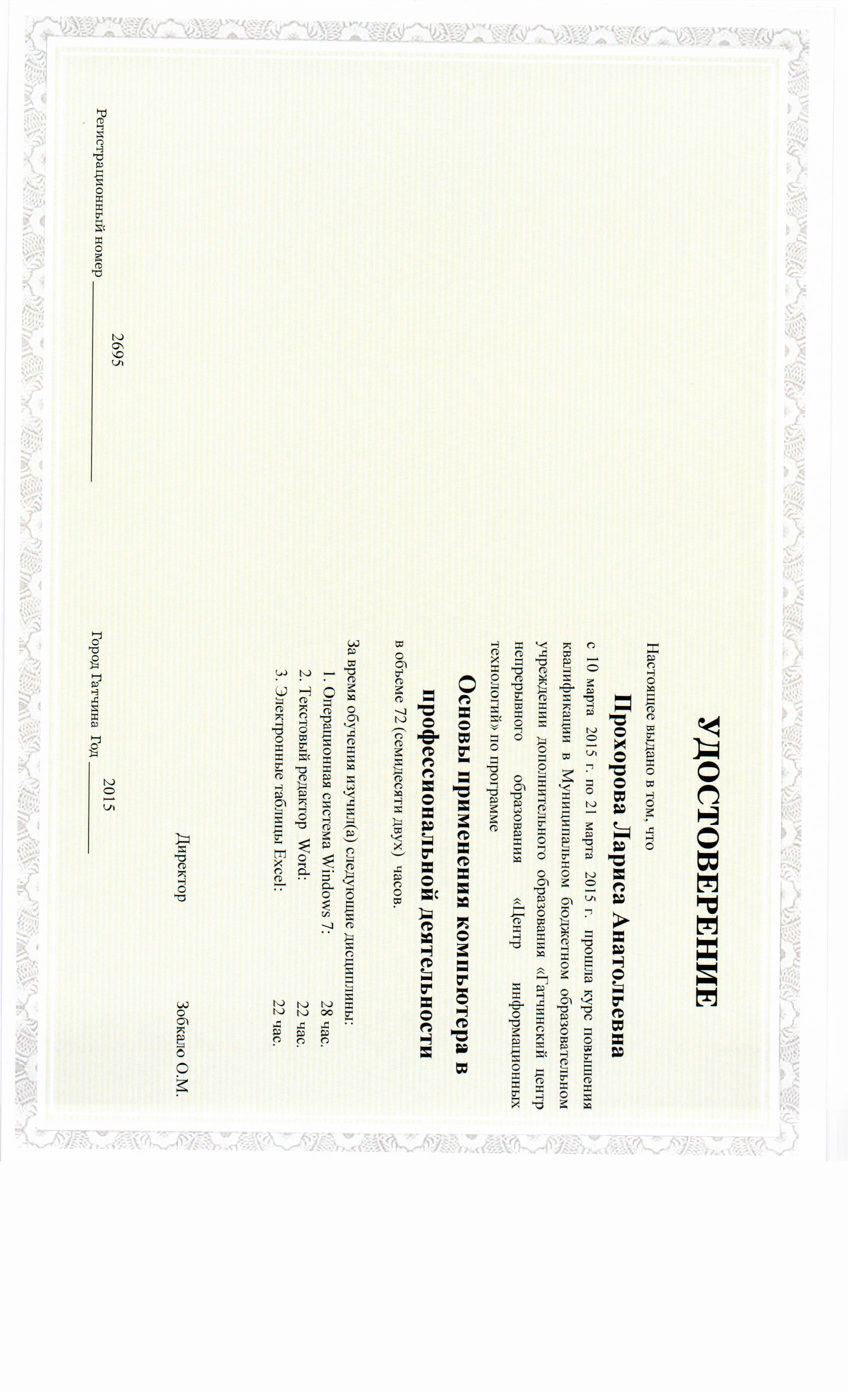 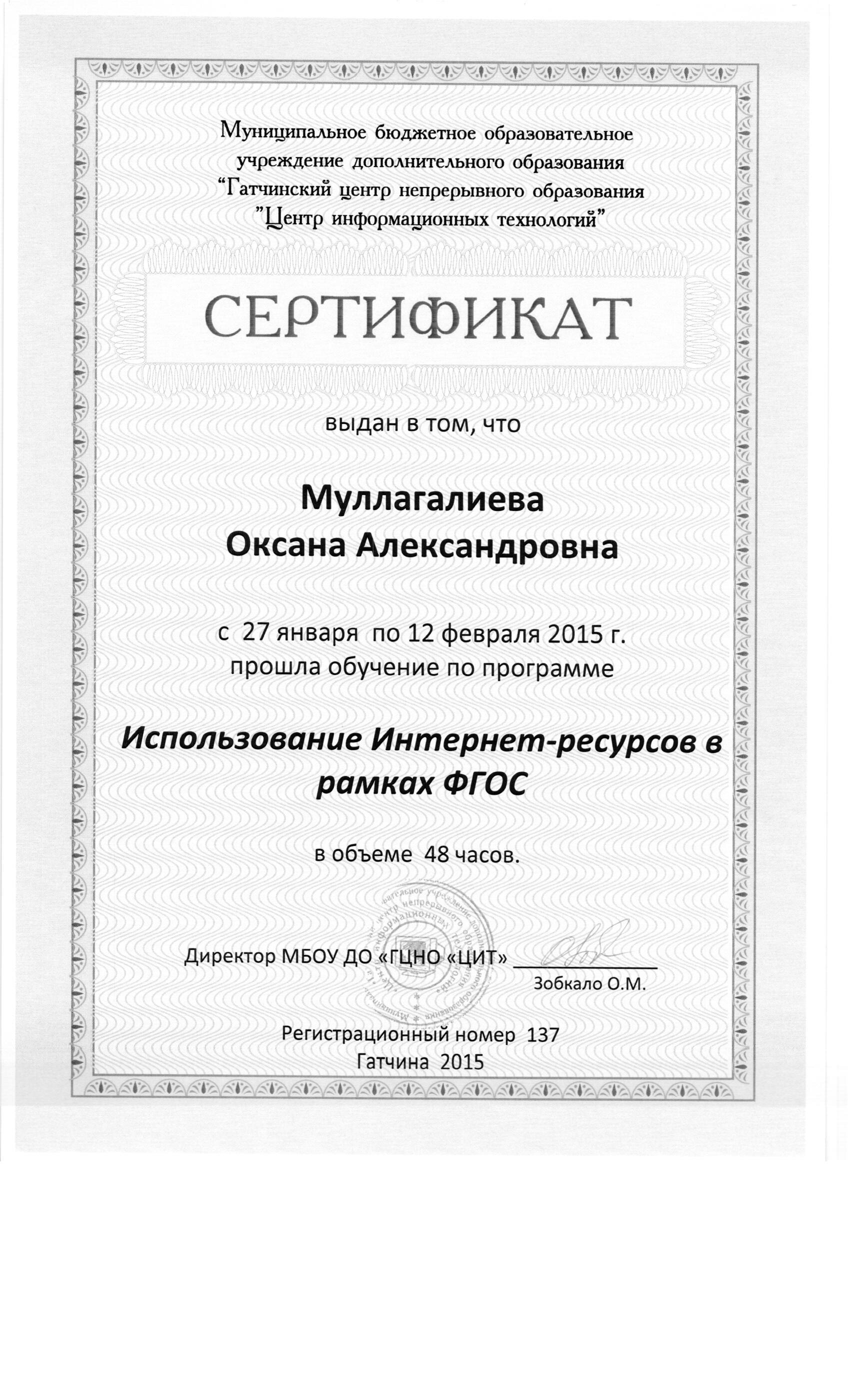 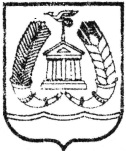 КОМИТЕТ ОБРАЗОВАНИЯ ГАТЧИНСКОГО МУНИЦИПАЛЬНОГО РАЙОНА
ЛЕНИНГРАДСКОЙ ОБЛАСТИМУНИЦИПАЛЬНОЕ БЮДЖЕТНОЕ ОБРАЗОВАТЕЛЬНОЕ УЧРЕЖДЕНИЕ 
ДОПОЛНИТЕЛЬНОГО ОБРАЗОВАНИЯ 
"ГАТЧИНСКИЙ ЦЕНТР НЕПРЕРЫВНОГО ОБРАЗОВАНИЯ 
"ЦЕНТР ИНФОРМАЦИОННЫХ ТЕХНОЛОГИЙ". Гатчина Ленинградской обл., ул. Рощинская, 19, тел/факс (81371) 43296СПРАВКА№592 от 22.05.2014Дана                                                       в том, что она с 20 мая по 22 мая 2014г. прошла обучение в МБОУ ДО ГЦНО «ЦИТ» по программе «Работа в Excel» в объеме 12 часов. Директор МБОУ ДО ГЦНО «ЦИТ»			Зобкало О.М.